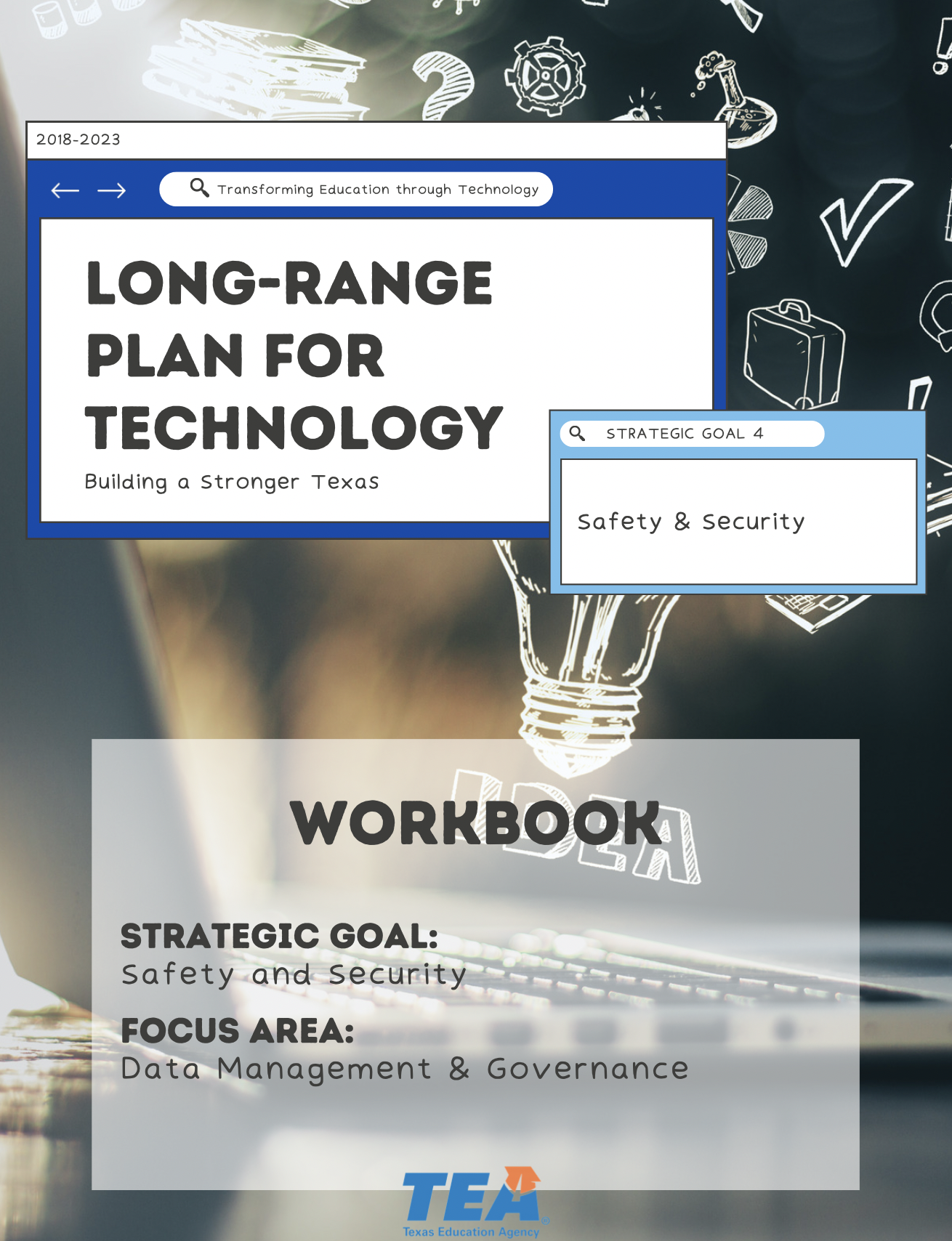 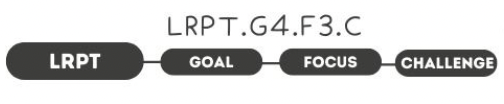 1.  Take Note & Reflect:Where does data exist in your district?2.  Take Note & Reflect:Reflect on how your district's data is retained and stored. What are your current data management practices?3.  Take Note & Reflect:Reflect on how your district uses and stores data. Has there been an instance when data presented a significant threat?4.  Take Note & Reflect:Does your district have a complete picture of your existing data?  What are your current data management practices?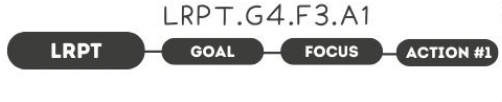 1.  Take Note & Reflect:What data collaborative governance groups are in place in your district?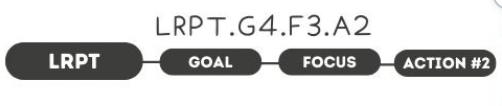 1.  Take Note & Reflect:What is an example of data being classified by risk?  Reflect on how your district classifies data by risk.2.  Take Note & Reflect:What protections are in place for ensuring student data privacy?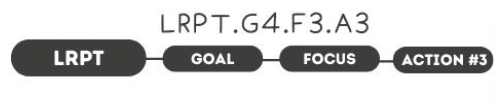 1.  Take Note & Reflect:What individual is (or should be) appointed to managing and maintaining the data and ongoing data governance decision-making process?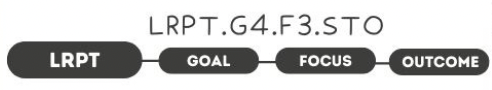 1.  Take Note & Reflect:How would you measure "better" understanding of type, location, volume, and ownership of data for your district?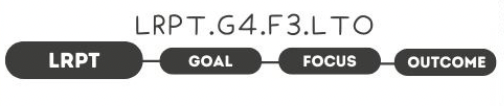 1.  Take Note & Reflect:What are examples of improved business decisions that could be made from better data management?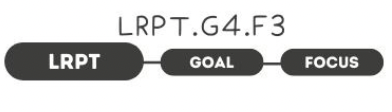 1.  Take Note & Reflect:Write a short summary statement for this focus area. How would you summarize what you've done and what you need to do for this focus area based on your work so far?